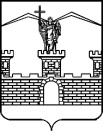 АДМИНИСТРАЦИЯ ЛАБИНСКОГО ГОРОДСКОГО ПОСЕЛЕНИЯЛАБИНСКОГО РАЙОНАП О С Т А Н О В Л Е Н И Еот 16.08.2018											   № 826г. ЛабинскО проведении общегородского субботника по благоустройству и наведению санитарного порядка на территории Лабинского городского поселения Лабинского района, в связи с подготовкой к проведению праздничных мероприятий, посвященных Дню города ЛабинскаВ целях обеспечения санитарного порядка, выполнения неотложных работ по благоустройству территории Лабинского городского поселения, в связи с подготовкой к проведению праздничных мероприятий, посвященных Дню города Лабинска, п о с т а н о в л я ю: Провести на территории Лабинского городского поселения 25 августа 2018 года – общегородской субботник по благоустройству и наведению санитарного порядка на территории Лабинского городского поселения Лабинского района. 2.	Утвердить состав комиссии по контролю за санитарным состоянием и эксплуатацией объектов внешнего благоустройства на территории Лабинского городского поселения (приложение № 1).3.	Комиссии по контролю за санитарным состоянием и эксплуатацией объектов внешнего благоустройства на территории Лабинского городского поселения:1)	подготовить для утверждения главой администрации Лабинского городского поселения Лабинского района сводный план мероприятий по общегородскому субботнику, на основании представленных в срок                              до 21 августа 2018 года предприятиями, организациями и учреждениями всех форм собственности локальных планов; 2)	отделу жилищно-коммунального хозяйства и благоустройства администрации Лабинского городского поселения Лабинского района (Мандрыка) осуществлять контроль за ходом проведения общегородского субботника.4.	Рекомендовать предприятиям, организациям и учреждениям, расположенным на территории Лабинского городского поселения Лабинского района, сообщать в отдел жилищно-коммунального хозяйства и благоустройства  администрации по факсу 3-30-75 и телефону 3-27-69, сведения о ходе проведения общегородского субботника по утвержденной форме (приложение № 2).5.	Рекомендовать открытому акционерному обществу «Лабинское дорожное ремонтно-строительное управление» (Мамардашвили), муниципальному казенному учреждению «Управление коммунального хозяйства Лабинского городского поселения Лабинского района» (Епремидзе), Белореченской дистанции путей (Пилюгин) организовать проведение работ по санитарной очистке и благоустройству объектов инфраструктуры федерального и муниципального значения в границах Лабинского городского поселения. 6.	Рекомендовать обществу с ограниченной ответственностью «ТехПромКонсалтинг» (Чекаев) принимать 25 августа 2018 года на полигон мусор от предприятий и учреждений бюджетной сферы без оплаты. 7.	Рекомендовать председателям Советов микрорайонов Лабинского городского поселения Лабинского района:1)	проводить организационную работу по благоустройству, санитарной очистке и уборке прилегающих и закрепленных территорий, элементов внешнего благоустройства, включая улицы, площади, проезды, дворы жилых домов, площадки для сбора мусора и твердых бытовых отходов с привлечением бюджетных учреждений, владельцев земельных участков, независимо от их подчиненности и форм собственности;2)	обеспечить ликвидацию стихийных свалок на территории Лабинского городского поселения.8.	Отделу по организационной работе администрации (Чижиков) разместить информацию о проведении общегородского субботника по благоустройству и наведению санитарного порядка на территории Лабинского городского поселения Лабинского района в связи с подготовкой к празднованию Дня города Лабинска в печатном издании «Провинциальная газета».Отделу делопроизводства администрации (Переходько) настоящее постановление опубликовать в информационно-телекоммуникационной сети «Интернет» на сайте «Лабинск-официальный» по адресу:                               http://лабинск-официальный.рф и разместить на официальном сайте администрации Лабинского городского поселения Лабинского района. 10.	Контроль за выполнением настоящего постановления возложить на заместителя главы администрации Лабинского городского поселения Лабинского района (вопросы жилищно-коммунального хозяйства, чрезвычайных ситуаций и благоустройства) С.В. Шеремет.11.	Постановление вступает в силу со дня его официального опубликования.Исполняющий обязанности главы администрацииЛабинского городского поселения					           А.Н. КургановСОСТАВ комиссии по контролю за санитарным состоянием и эксплуатацией объектов внешнего благоустройства на территории Лабинского городского поселенияЗаместитель главы администрацииЛабинского городского поселения					        С.В. ШереметФОРМА СВЕДЕНИЙ по Лабинскому городскому поселению о выполненных работах в ходе проведения общегородского субботника по благоустройству и наведению санитарного порядка 25 августа 2018 годаЗаместитель главы администрацииЛабинского городского поселения					          С.В. ШереметПРИЛОЖЕНИЕ № 1УТВЕРЖДЕНпостановлением администрацииЛабинского городского поселенияЛабинского района от 16.08.2018 № 826КургановАлександр Николаевич-исполняющий обязанности главы администрации Лабинского городского поселения Лабинского района, председатель комиссии;ШереметСергей Васильевич-заместитель главы администрации Лабинского городского поселения Лабинского района, заместитель председателя комиссии;Бояринцева Оксана Сергеевна-главный специалист отдела жилищно-коммунального хозяйства и благоустройства администрации Лабинского городского поселения Лабинского района, секретарь комиссии.Члены комиссии:АркушенкоВасилий Григорьевич-председатель Совета микрорайона № 1                   (по согласованию);АхвОльга Леонидовна-председатель Совета микрорайона № 6                   (по согласованию);Колодяжная Любовь Юрьевна-председатель Совета микрорайона № 2                  (по согласованию);КужелевДмитрий Анатольевич-председатель Совета микрорайона № 4                      (по согласованию);ЛабекоТатьяна Александровна-начальник отдела потребительской сферы администрации Лабинского городского поселения Лабинского района;МандрыкаАлександр Николаевич-начальник отдела жилищно-коммунального хозяйства и благоустройства администрации Лабинского городского поселения Лабинского района;Остапенко Любовь Васильевна-председатель Совета микрорайона № 3                       (по согласованию);РемесленниковаИрина Ивановна-председатель Совета микрорайона № 5                     (по согласованию).ПРИЛОЖЕНИЕ № 2УТВЕРЖДЕНАпостановлением администрацииЛабинского городского поселенияЛабинского районаот 16.08.2018 № 826№ п/пНаименование работЕд. измерения1231Побелка деревьевшт.2Покос сорной растительностикв.м.3Очистка от мусора территории площадей, скверов, парковкв.м.4Приведение в надлежащее состояние улицкм5Приведение в порядок и ремонт придомовых контейнерных площадок шт.6Установка урн для сбора мусора в местах общего пользованияшт.7Ликвидация несанкционированных свалокшт.8Реставрация фасадов зданий и огражденийшт.9Вывоз отходов и мусора м310Сдача на переработку вторичного сырьям311Окрашено автобусных остановокшт.12Приняло участиечел.